____埔心___國中____110____年___1___學期____1___次月考第___2__份 一.選擇題一.選擇題一.選擇題一.選擇題一.選擇題一.選擇題1.2.3.3.4.5.CBCCAA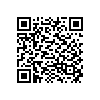 9M埔心110010101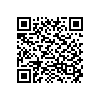 9M埔心110010102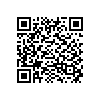 9M埔心1100101039M埔心110010103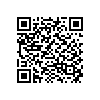 9M埔心110010104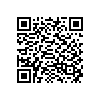 9M埔心1100101056.7.8.8.9.10.DDBBDD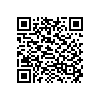 9M埔心110010106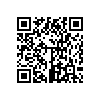 9M埔心110010107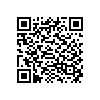 9M埔心1100101089M埔心110010108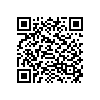 9M埔心110010109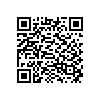 9M埔心11001011011.121313ABCC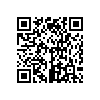 9M埔心110010111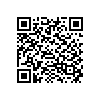 9M埔心110010112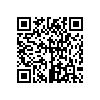 9M埔心1100101139M埔心110010113二.填充題二.填充題二.填充題二.填充題二.填充題二.填充題1.2.3.3.4.5.90604:3:24:3:21:3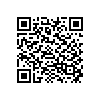 9M埔心110010114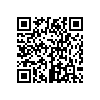 9M埔心110010115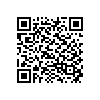 9M埔心1100101169M埔心110010116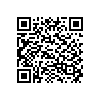 9M埔心110010117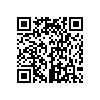 9M埔心1100101186.7.8.8.9.10.168021.421.4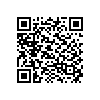 9M埔心110010119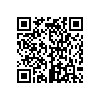 9M埔心110010120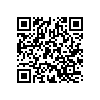 9M埔心1100101219M埔心110010121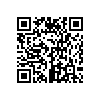 9M埔心110010122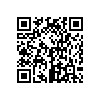 9M埔心110010123三.計算題三.計算題三.計算題三.計算題三.計算題三.計算題1.1.1.2.2.2.848484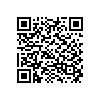 9M埔心1100101249M埔心1100101249M埔心110010124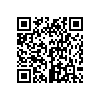 9M埔心1100101259M埔心1100101259M埔心110010125